Ventspils pirmsskolas izglītības iestādes “Varavīksne” izstrādātais metodiskais materiāls.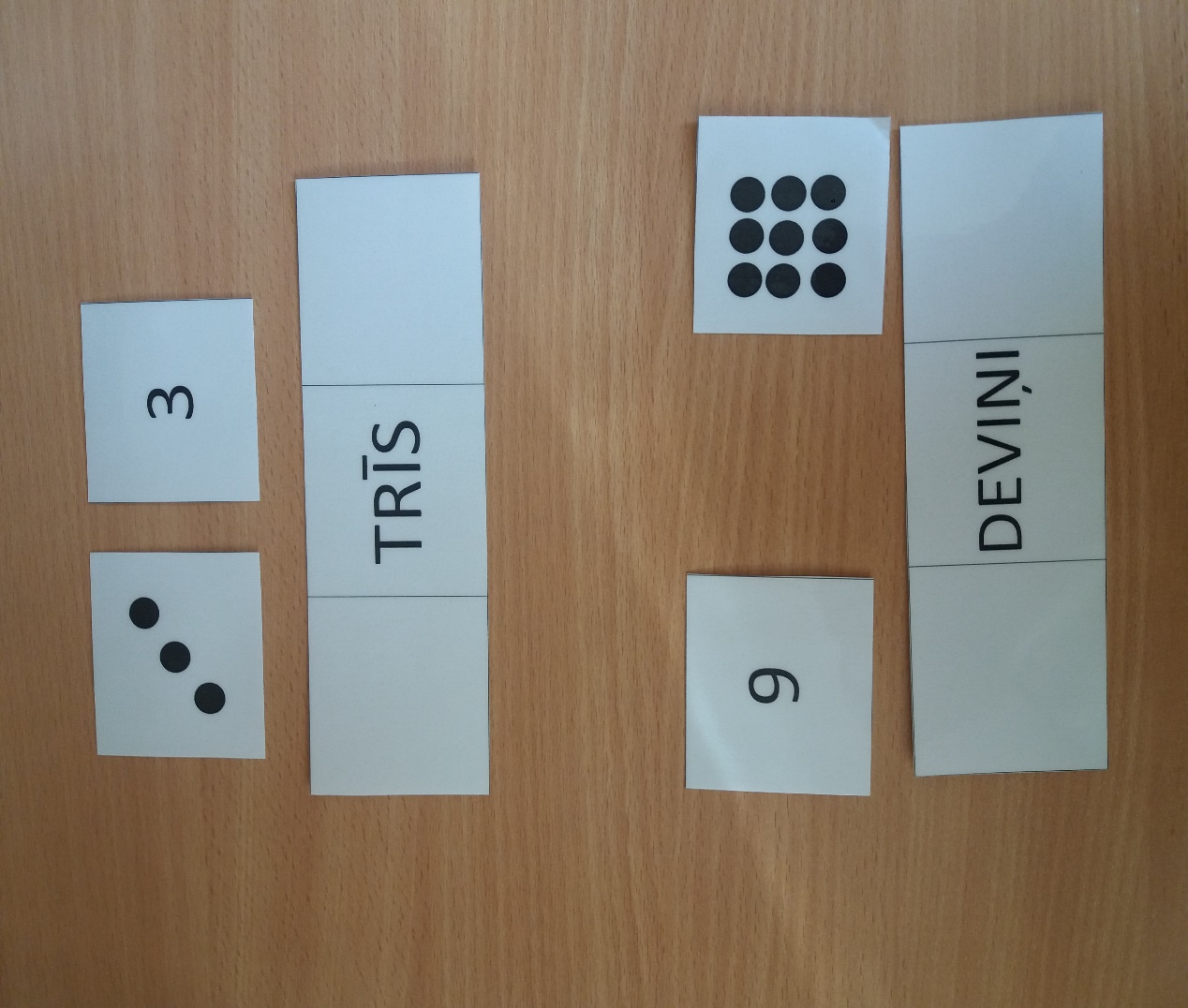 Vecuma posms3.posms, 5-7 gadiTematsjebkuršJoma/-sMatemātikas/ValodasSasniedzamie rezultāti saskaņā ap pirmsskolas programmuPraktiskā darbībā nosauc priekšmetu skaitu desmit apjomā. Skaitu apzīmē ar tam atbilstošiem cipariem. Lasa vārdus, saprot izlasīto.AprakstsMateriāls paredzēts individuālajam darbam, vai darbam pārī. Katrai kartiņai jāaizpilda visas trīs rūtiņas – cipars, punktu skaitu, atbilstošu vārdu.AutoriSkolotājas: Anita Žeimunde, Kristīne Seržante